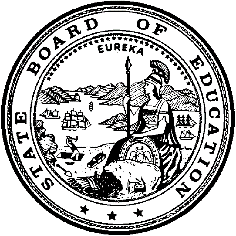 California Department of EducationExecutive OfficeSBE-006 (REV. 1/2018)Specific WaiverCalifornia State Board of Education 
September 2022 Agenda
Item #W-01SubjectRequest by the Northern Humboldt Union High School District under the authority of California Education Code Section 65001(e) for waivers of California Education Code sections 65000 and 65001, relating to Schoolsite Councils regarding changes in shared, composition, or shared and composition members.Waiver Number(s)11-5-2022Type of ActionAction, ConsentSummary of the Issue(s)Specific authority is provided in California Education Code (EC) Section 65001(e) to allow the State Board of Education (SBE) to waive the Schoolsite Council (SSC) requirements contained in EC sections 65000 and 65001 that would hinder the successful implementation of programs as authorized by EC Section 64001. The Northern Humboldt Union High School District is requesting an SSC waiver for Arcata High School and Pacific Coast High School. Both Arcata High School and Pacific Coast High School share a campus and typically have a combined student enrollment of fewer than 1,000 students, which has allowed the schools to operate a shared SSC composition under EC Section 65001(b) without the need for a waiver. However, due to an increase in enrollment in the 2021–22 school year, the combined student enrollment for both schools exceeded 1,000 students. Therefore, a waiver is necessary for the schools to operate a shared SSC.Authority for WaiverEC Section 65001(e)RecommendationApproval: NoApproval with conditions: Yes.Denial: NoApproval with conditions: the schools may operate a shared SSC while their combined enrollment exceeds 1,000 students for the following school years:2021–20222022–2023Summary of Key IssuesThe Northern Humboldt Union High School District serves students in grades nine through twelve in a rural area of Northern California. The District is requesting a shared SSC waiver for two of its schools, Arcata High School and Pacific Coast High School. Arcata High School (1,006 students) and Pacific Coast High School (47 students) share a campus. Students who attend Pacific Coast High School most commonly come from Arcata High School as Pacific Coast High School is a continuation high school. The total combined pupil population of the two schools has traditionally been fewer than 1,000 students, which has allowed the schools to operate a shared SSC under EC Section 65001(b) without the need for a waiver. However, due to an increase in enrollment during the 2021–22 school year, the schools’ combined student population has exceeded 1,000 students. Granting the schools with an SSC waiver will allow the schools to continue operating a shared SSC while the combined enrollment exceeds 1,000 students.Summary of Previous State Board of Education Discussion and ActionThe California Department of Education has previously presented requests from local educational agencies (LEAs) to waive some of the SSC requirements in EC sections 65000 and 65001 to allow one shared SSC for multiple schools or to change the number of SSC members. All of these requests have been granted with conditions. The conditions take into consideration the rationale provided by the LEAs, a majority of which are due to the size, type, location, or other capacities of the schools.Fiscal Analysis (as appropriate)There is no statewide fiscal impact of waiver approval.Attachment(s)Attachment 1: Summary Table (1 page)Attachment 2: Northern Humboldt Union High School District Specific Waiver Request 9-5-2022 (2 pages). (Original waiver request is signed and on file in the Waiver Office.)Attachment 1: Summary TableCalifornia Education Code Sections 65000 and 65001Created by California Department of EducationNovember 2021Attachment 2: Northern Humboldt Union High School District Specific Waiver Request
11-5-2022California Department of EducationWAIVER SUBMISSION – SpecificCD Code: 1262687Waiver Number: 11-5-2022Active Year: 2022Date In: 5/17/2022 10:24:40 AMLocal Education Agency: Northern Humboldt Union HighAddress: 2755 McKinleyville Ave.McKinleyville, CA 95519Start: 8/30/2021	End: 6/15/2023Waiver Renewal: NPrevious Waiver Number: 	Previous SBE Approval Date: Waiver Topic: Schoolsite Council StatuteEd Code Title: Shared Schoolsite Council with Reduced Number and Composition Ed Code Section: 65000-65001(a)-(d)Ed Code Authority: 65001(e)Education Code or CCR to Waive: 65001(b) Up to three schools with a combined pupil population of less than 1,000 may operate a shared school site council if the schools have at least one of the following characteristics:(1) shared campus(2) geographic proximity to one another with similar pupil populationsOutcome Rationale: Both Arcata High School (1,006 students) and Pacific Coast High School (47 students) share a campus.  Students who attend Pacific Coast High most commonly come from Arcata High as Pacific Coast is a continuation high school.  The combined enrollment history is as follows:2020-21: 9932019-20: 1,0232018-19: 9882017-18: 946Student Population: 1053City Type: RuralLocal Board Approval Date: 5/10/2022Council Reviewed By: Arcata High School Site CouncilCouncil Reviewed Date: 3/24/2022Council Objection: NAudit Penalty Yes or No: NCategorical Program Monitoring: NSubmitted by: Mr. Roger MacdonaldPosition: SuperintendentE-mail: rmacdonald@nohum.k12.ca.us Telephone: 707-839-6481Fax: Bargaining Unit Date: 04/26/2022Name: Northern Humboldt CTARepresentative: Tiffany BullmanTitle: Northern Humboldt CTA PresidentPhone: 707-839-6400Position: SupportComments: Waiver NumberLocal Educational Agency (LEA) for School(s) (County-District-School Code[s])LEA’s Request for a Schoolsite Council (SSC) WaiverCalifornia Department of Education RecommendationWaiver Renewal Yes or No Period of Request/Period RecommendedCollective Bargaining Unit Position/ Current AgreementSSC/Advisory Committee PositionLocal Board Approval Date11-5-2022Northern Humboldt Union High School District for Arcata High School (12626871230705) and Pacific Coast High School (12626871230044)In order to operate a shared SSC, the combined student enrollment for the schools must be fewer than 1,000 students. The combined enrollment for Arcata High School and Pacific Coast High School currently exceeds 1,000 students, which requires the schools to have a SSC waiver to operate a shared SSC.Approval with conditions: the schools may operate a shared SSC while their combined enrollment exceeds 1,000 students for the following school years:2021–222022–23NoPeriod Request Date:August 30, 2021 toJune 15, 2023Period Recommended Date:August 30, 2021 toJune 15, 2023California Employees Association Stephanie Hampton, PresidentApril 28, 2022SupportTeachers AssociationRepresentativeTiffany Bullman, PresidentNeutral Arcata High School SSCMarch 24, 2022No ObjectionMay 10, 2022